 H O T Ă R Â R E A  Nr. 31din  26 februarie 2016privind  aprobarea întocmirii Actului adiţional Nr. 1 laContractul de concesiune Nr. 29/19.046 din 3 noiembrie 2014	           Consiliul local al Municipiului Dej, întrunit în ședința ordinară din data de 26 februarie 2016,     Având în vedere proiectul de hotărâre, prezentat din iniţiativa primarului Municipiului Dej, întocmit în baza Raportului Nr. 3.360 din 12 februarie 2016,  al Serviciului de Urbanism şi Amenajarea Teritoriului prin care se propune aprobarea întocmirii Actului Adiţional Nr. 1 la Contractul de concesiune Nr. 29/19.046 din 3 noiembrie 2014, privind transmiterea dreptului de concesiune asupra terenului situat în Municipiul Dej, Strada Constantin Dobrogeanu Gherea, Nr. 20, Bloc J, Apart. 11, în suprafaţă de 26,20 m.p., în favoarea lui OLAR RADU-IOAN cu domiciliul în Municipiul Cluj Napoca, Strada Băița, Nr. 3, Apart. 13 și ZERNI IOANA RODICA cu domiciul în Municipiul Cluj Napoca, Strada Frunzișului, Nr. 110, Apart. 17, conform – Certificatului de moștenitor Nr. 116 din 26 noiembrie 2015, anexat. Fostul beneficiar al Contractul de concesiune Nr. 29/19.046 din 3 noiembrie 2014, este doamna Olar Rodica, cu domiciliul în Municipiul Cluj Napoca, Strada Băița, Nr. 4, Apart. 39, proiect avizat favorabil în ședința de lucru a comisiei de urbanism din data de 26 februarie 2016;În temeiul prevederilor ‘art. 36’, alin. (5), lit. b) şi ’art. 45’, alin. (3) din Legea Nr. 215/2001 privind administrația publică locală, republicată, cu modificările și completările ulterioare,H O T Ă R Ă Ş T E:                      	Art. 1.  Aprobă întocmirea Actului adiţional Nr. 1 la Contractul de concesiune Nr. 29/19.046 din 3 noiembrie 2014, conform Certificatului de moștenitor Nr. 116 din 26 noiembrie 2015 anexat, prin care se modifică: Cap. I astfel: „ Între Municipiul Dej cu sediul în Dej, Strada 1 Mai, Nr. 2, reprezentat prin ing. Morar Costan, având funcţia de primar în calitate de concedent, pe de o parte şi OLAR RADU-IOAN cu domiciliul în Municipiul Cluj Napoca, Strada Băița, Nr. 3, Apart. 13 și ZERNI IOANA RODICA cu domiciul în Municipiul Cluj Napoca, Strada Frunzișului, Nr. 110, Apart. 17, în calitate de concesionari pe de altă parte”.Fostul beneficiar al Actului aditional Nr. 1 la Contractul de concesiune Nr. 29/19.046 din 3 noiembrie 2014, este doamna Olar Rodica, cu domiciliul în Municipiul Cluj Napoca, Strada Băița, Nr. 4, Apart. 39.Art. 2.  Cu ducerea la îndeplinire a prevederilor prezentei hotărâri se încredinţează Primarul Municipiului Dej prin  Serviciul de Urbanism şi Amenajarea Teritoriului din cadrul Direcţiei Tehnice şi Serviciul Taxe şi impozite din cadrul Direcţiei Economice a Primăriei Municipiului Dej.Preşedinte de şedinţă,Lazăr NicolaeNr. consilieri în funcţie -  19						Nr. consilieri prezenţi   -  18Nr. voturi pentru	   -  18 	Nr. voturi împotrivă	   -   	Abţineri	               -  			        Contrasemnează,                                                                                                   Secretar                                                                                               Jr. Pop Cristina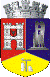 ROMÂNIAJUDEŢUL CLUJCONSILIUL LOCAL AL MUNICIPIULUI DEJStr. 1 Mai nr. 2, Tel.: 0264/211790*, Fax 0264/223260, E-mail: primaria@dej.ro